Google Chrome Bookmark bar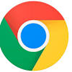 Informații despre instrumentInformații despre instrumentInformații despre instrumentGrup țintă:  Administrare/Management  Coordonatori  Voluntari  Administrare/Management  Coordonatori  VoluntariCategorie:   Instrument online  Platforme de învățare  Software/ Aplicație Desktop   Rețea (Socială)  App  AlteleZona de lucru:   Project Management  Managementul comunicării  Videoconferință  Colaborare/ Lucru în echipă  Autoadministrare  Marketing  Managementul personalului  E-Learning/ Gestiune Cunoștințe   Gestiune financiară  Prezentări/ Dezvoltare materiale de învățare   AlteleLimbă:173 limbi173 limbiCunoștințe anterioare / grad de complexitateSalvarea marcajelor în Google Chrome este simplă și la fel este și gestionarea acestora.Salvarea marcajelor în Google Chrome este simplă și la fel este și gestionarea acestora.Link:https://www.google.com/chrome/ https://www.google.com/chrome/ Furnizor:GoogleGoogleScurtă descriere:Google Chrome poate fi folosit, printre altele, pentru a apela pagini web și a încărca PDF-uri și conținut bazat pe HTML5.Cel mai rapid browser web are un manager de marcaje și o bară de marcaj opțional utilizabilă. Site-urile interesante și frecvent vizitate pot fi salvate cu acest lucru. Semnele de carte pot fi deschise făcând clic pe ele în bara de marcaj.Google Chrome poate fi folosit, printre altele, pentru a apela pagini web și a încărca PDF-uri și conținut bazat pe HTML5.Cel mai rapid browser web are un manager de marcaje și o bară de marcaj opțional utilizabilă. Site-urile interesante și frecvent vizitate pot fi salvate cu acest lucru. Semnele de carte pot fi deschise făcând clic pe ele în bara de marcaj.Informații despre acces și utilizare (costuri, cerințe bazate pe cloud, utilizare mobilă, ...)Înregistrarea este necesară pentru a utiliza bara de marcaje. (Contul Google) Google Chrome ca aplicație desktop este disponibil pentru Windows, Linux și Mac. În plus față de o versiune pentru dispozitivele Android, există o aplicație ușor adaptată pentru iPhone și iPad.Dacă sincronizarea cu Chrome este activată, marcajele, parolele și alte date pot fi accesate pe toate dispozitivele tale. Bara de marcaje trebuie să fie activată pentru acest lucru. (meniu în trei puncte).Înregistrarea este necesară pentru a utiliza bara de marcaje. (Contul Google) Google Chrome ca aplicație desktop este disponibil pentru Windows, Linux și Mac. În plus față de o versiune pentru dispozitivele Android, există o aplicație ușor adaptată pentru iPhone și iPad.Dacă sincronizarea cu Chrome este activată, marcajele, parolele și alte date pot fi accesate pe toate dispozitivele tale. Bara de marcaje trebuie să fie activată pentru acest lucru. (meniu în trei puncte).Instrucţiuni/Tutorialehttps://support.google.com/chrome/answer/188842?hl=en&co=GENIE.Platform%3DDesktophttps://www.youtube.com/watch?v=dVuJMJlOPXYhttps://support.google.com/chrome/answer/188842?hl=en&co=GENIE.Platform%3DDesktophttps://www.youtube.com/watch?v=dVuJMJlOPXY